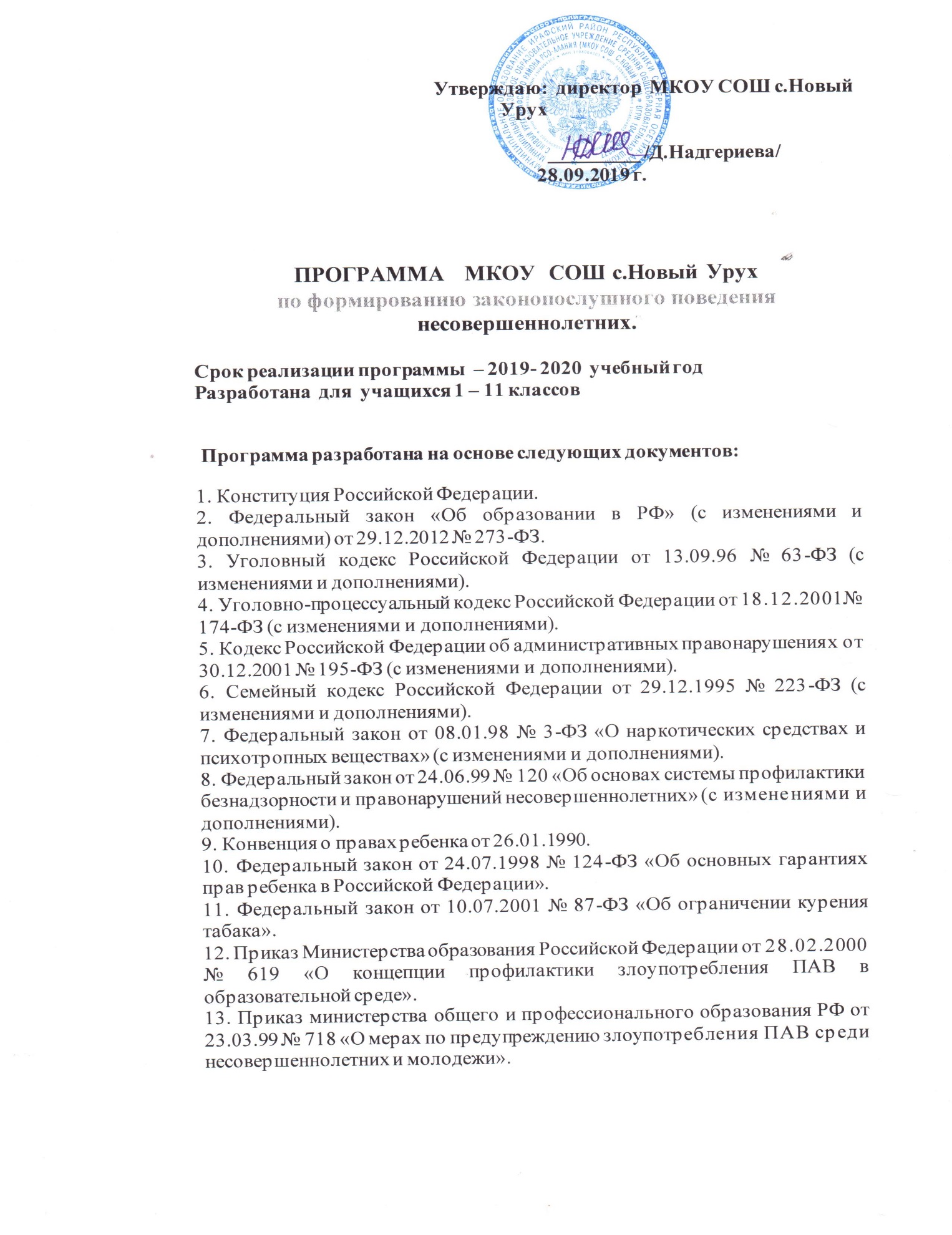 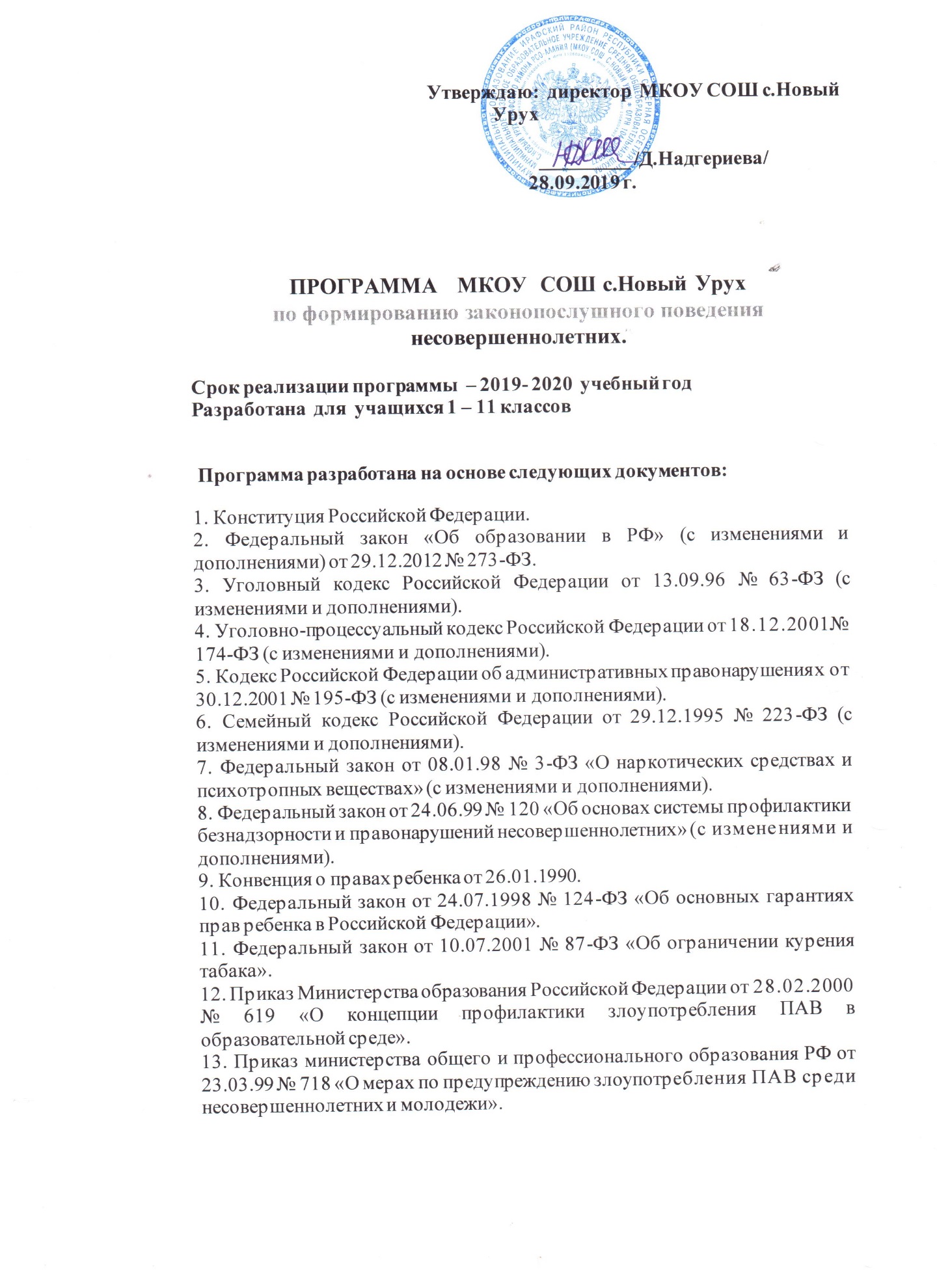 06.10.2005 .№ АС-1270/06 «О Концепции превентивного обучения в области профилактики ВИЧ/СПИД в образовательной среде».Письмо Министерства образования и науки России, МВД России, ФСКН России от 21.09 2005 № ВФ - 1376/06 «Об организации работы по предупреждению и пресечению правонарушений, связанных с незаконным оборотом наркотиков в образовательных учреждениях».Распоряжение Правительства РФ от 17 ноября 2008 г. N 1662 -р (в ред. распоряжения Правительства РФ от 08.08.2009 N 1121 -р) «Концепция долгосрочного социально -экономического развития Российской Федер ации на период до 2020 года».Концепция превентивного обучения в области профилактики ВИЧ СПИД в образовательной среде.СодержаниеОсновные положения Программы.Пояснительная записка.Цель и задачи Программы.Общая характеристика содержания работы.Основные аспекты программыСтруктура программыПлан мероприятий по реализации программыУчебно-тематический планПрогнозируемые результаты реализации ПрограммыVI Тематика лекций для родителейОсновные положения ПрограммыПояснительная запискаПравовое воспитание является одним из важных условий формирования правовой культуры и законопослушного поведения человека в обществе.Воспитание правовой культуры и законопослушного поведения школьников - это целенаправленная система мер, формирующая установки гражданственности, уважения и соблюдения права, цивилизованных способов решения споров, профилактики правонарушений.Пребывание ребенка в школе целесообразно рассматривать как этап его жизни, предполагающий создание условий не только для физического оздоровления, но и для личностного роста молодого человека, для формирования законопослушного гражданина.Воспитание правовой культуры и законопослушного поведения школьников необходимо рассматривать как фактор проявления правовой культуры личности. К структурным элементам правовой культуры личности относится знание системы основных правовых предписаний, понимание принципов права, глубокое внутреннее уважение к праву, законам, законности и правопорядку, убежденность в необходимости соблюдения их требованию, активная жизненная позиция в правовой сфере и умение реализовывать правовые знания в процессе правомерного социально - активного поведения.Система правового воспитания должна быть ориентирована на формирование привычек и социальных установок, которые не противоречат требованиям юридических норм. Центральной задачей правового воспитания является достижение такого положения, когда уважение к праву становится непосредственным, личным убеждением школьника.Важно, чтобы учащиеся МКОУ СОШ с.Новый Урух хорошо ориентировались в вопросах законности и правопорядка, знали правоохранительные органы, систему судов в РФ, ориентировались в вопросах правомерного поведения, знали правонарушения и юридическую ответственность, которая предусмотрена за них. Необходимо уделить внимание понятиям «доброта», «порядочность», вопросам морали, морального облика, кодекса чести. В этом состоит уникальность воспитания правовой культуры, формирования законопослушного поведения школьников.В Федеральном Законе «Об основах системы профилактики безнадзорности и правонарушений несовершеннолетних» №120 от 24.06.1999г. (в редакции на 27.06.2018), ст.14.5 подчеркнута необходимость разработки и внедрения в практику работы образовательных учреждений программы и методики, направленные на формирование законопослушного поведения несовершеннолетних.В последние годы проблема безнадзорности, беспризорности детей школьного возраста стала одной из главных. Рост правонарушений и преступности в обществе, а, следовательно, и в среде школьников, рост неблагополучных семей, а также семей находящихся в социально -опасном положении и не занимающихся воспитанием, содержанием детей является основанием воспитания правовой культуры, формирования законопослушного поведения, как учащихся, так и их родителей.Практическая направленность правового воспитания, формирования законопослушного гражданина предполагает, что недостаточно иметь юридическую информацию, важно уметь грамотно ею пользоваться. Т олько тогда право защищает человека. В процессе учёбы школьники должны освоить специальные умения и навыки, научиться законным и нравственным способом защиты прав и свобод. Гражданское общество начинается с воспитания гражданина.Цель и задачи ПрограммыЦель - формирование и развитие правовых знаний и правовой культуры школьников, законопослушного поведения и гражданской ответственности; развитие правового самопознания; профилактика безнадзорности, правонарушений и преступлений школьников, воспитание основ безопасности.Задачи программы:- Воспитание у школьников уважения к Закону, правопорядку, позитивным нравственно-правовым нормам.Усиление профилактической работы МКОУ СОШ с.Новый Урух по предупреждению правонарушений, преступлений и асоциального поведения школьников.Активизация разъяснительной работы среди учащихся и родителей по правовым вопросам и разрешению конфликтных ситуаций в семье.Формирование бережного отношения к своему физическому и психическому здоровью.Согласно Закону №120-ФЗ, в компетенцию образовательных учреждений входят следующие задачи:Оказание социально -психологической и педагогической помощи несовершеннолетним, имеющим отклонения в развитии или поведении либо проблемы в обучении.Выявление несовершеннолетних, находящихся в социально-опасном положении или систематически пропускающих по неуважительным причинам занятия, принятие мер по их воспитанию и получению ими основного общего образования. Несовершеннолетний, находящийся в социально-опасном положении, - лицо в возрасте до 18 лет, которое вследствие безнадзорности или беспризорности находится в обстановке, представляющей опасность для его жизни или здоровья либо не отвечающей требованиям к его воспитанию или содержанию, либо совершает правонарушения или антиобщественные действия.Выявление семей, находящихся в социально -опасном положении. Семья, находящаяся в социально -опасном положении, - семья, имеющая детей, находящихся в социально-опасном положении, а также семья, где родители или законные представители несовершеннолетних не исполняют своих обязанностей по их воспитанию, обучению и (или) содержанию и (или) отрицательно влияют на их поведение, либо жестоко обращаются с ними.Обеспечение организации общедоступных спортивных секций, технических и иных кружков, клубов и привлечение к участию в них несовершеннолетних.Осуществление мер по реализации программ и методик, направленных на формирование законопослушного поведения.II. Общая характеристика содержания работы.Основные аспекты Программы:Ликвидация пробелов в знаниях учащихся является важным компонентом в системе ранней профилактики асоциального поведения. Ежедневный контроль успеваемости со стороны классного руководителя и родителей позволяют своевременно принять меры к ликвидации пробелов в знаниях путем проведения индивидуальной работы с такими учащимися, организовать помощь педагогу-предметнику с неуспевающими учениками.Работа с учащимися, пропускающими занятия без уважительной причины, является вторым важным звеном в воспитательной и учебной работе, обеспечивающим успешную профилактику правонарушений.Организация досуга учащихся. Широкое вовлечение учащихся в занятия спортом, художественное творчество, кружковую работу - одно из важнейших направлений воспитательной деятельности, способствующее развитию творческой инициативы ребенка, активному полезному проведению досуга, формированию законопослушного поведения. Классными руководителями должны приниматься меры по привлечению в спортивные секции, кружки широкого круга учащихся, особенно детей « гр уппы р иска».Пропаганда здорового образа жизни должна исходить из потребностей детей и их естественного природного потенциала.Правовое воспитание. Широкая пропаганда среди учащихся, их родителей (законных представителей) правовых знаний - необходимое звено в профилактике асоциального поведения. Проведение бесед на классных часах, родительских собраниях о видах ответственности за те или иные противоправные поступки, характерные для подростковой среды виды преступлений, понятий об административной, гражданско -правовой, уголовной ответственности несовершеннолетних и их родителей дают мотивацию на ответственность за свои действия.Профилактика наркомании и токсикомании.Предупреждение вовлечения учащихся в экстремистские организации.Весь педагогический коллектив проводит работу по предупреждению вовлечения учащихся в экстремистски настроенные организации и группировки. К участию в массовых беспорядках, хулиганских проявлениях во время проведения спортивных мероприятий, распространению идей, пропагандирующих межнациональную, межрелигиозную рознь привлекаются учащиеся	старших классов.Работа по выявлению учащихся и семей, находящихся в социально - опасном положении. При выявлении негативных фактов классные руководители информируют Совет профилактики школы. Классные руководители знакомятся с жилищными условиями учащихся, в домашней обстановке проводят беседы с родителями, взрослыми членами семьи, составляют акты обследования жилищных условий, выясняют положение ребенка в семье, его взаимоотношения с родителями. Некоторые посещения проводятся с сотрудниками ПДН органов внутренних дел, особенно в семьи, состоящие на ВШУ и учете ПДН.Проведение индивидуальной профилактической работы. Одним из важнейших направлений профилактической школьной деятельности является выявление, постановка на ИПР учащихся с асоциальным поведением индивидуальная работа с ними.Структура программыУстройство программы - модульное. В каждом модуле пакет вариативных учебно-методических материалов, содержащий теор етические положения, практические занятия определенного тематического содержания с базовым законодательным аспектом. Каждый модуль может использоваться самостоятельно, вместе с тем все они связаны единой темой программы: «Формирование законопослушного поведения несовершеннолетних».Программа разработана с учетом закономерностей половозрастного развития и ориентирована на различный возраст учащихся. По возрасту наиболее значимо выделение группы детей :младшего школьного возраста (7 - 10 лет), среднего школьного возраста (11 - 14 лет), старшего подросткового возраста (15 - 16 лет), юношеского возраста (17 - 18 лет).В соответствии с этим курс состоит из четырех модулей:Модуль: «Я познаю себя» (для учащихся 1 -4 классов), Модуль: «Я и они»	(для учащихся 5-7 классов),Модуль: «Я познаю других» (для учащихся 8 -9 классов),Модуль: «Мой нравственный выбор» (для учащихся 10 -11 классов). Продолжительность программы 1 учебный годIII План мероприятий по реализации программыДанная программа предполагает использование различных подходов при работе с подростками:Информационный подход, который фокусируется на повышении уровня информированности подростков по правовым аспектам законодательства.Приобретение и развитие общих жизненных навыков, которые помогут принять правильное решение при возникновении проблемных ситуаций.Освоение социальных навыков, дающих возможность приобрести навыки противостояния социальному давлению.Формы работы:-Классный час -Беседа -Дискуссия -Ролевая игра -ВидеолекторийIV. Учебно-тематический планпо реализации программы по формированию законопослушного поведения несовершеннолетних в МКОУ СОШ с.Новый УрухV. Прогнозируемые результаты реализации ПрограммыРеализация Программы формирования законопослушного поведения школьников призвана способствовать формированию у учащихся пр авовой культуры и законопослушности. В результате учащиеся должны:-овладеть системой знаний в области прав и законов, уметь пользоваться этими знаниями;уважать и соблюдать права и законы;жить по законам морали и государства;-быть законопослушным, активно участвовать в законодательном творчестве;быть толерантным во всех областях общественной жизни;-осознавать нравственные ценности жизни: ответственность, честность,долг, справедливость, правдивость.Ожидаемый результат:Повышение уровня развития познавательных интересов подростков, включающие навыки конструктивного взаимодействия, успешности самореализации;Активизация внутренних ресурсов личности накануне вступления в самостоятельную жизнь;Снижение количества правонарушений за учебный год.Повышение осведомленности подростков по проблемам наркотической и алкогольной зависимости.Приобретение подростками навыков устойчивости к групповому давлению и избегания ситуаций, связанных с употреблением ПАВ.Приобретение подростками умения адекватно оценивать проблемные ситуации и готовность разрешать их.Тематика лекций для родителейЗаконы воспитания в семье. Какими им быть? (1 класс)Воспитание ненасилием в семье. (2 класс)Как научить сына или дочь говорить «нет»? (3 класс)Детская агрессивность, ее причины и последствия. (4 класс)За что ставят на учет в полиции? (5 класс)Свободное время - для души и с пользой или Чем занят ваш ребенок? (6 класс)Как уберечь подростка от насилия? (7 класс)Конфликты с собственным ребенком и пути их разрешения. (8 класс)Как научиться быть ответственным за свои поступки? (9 класс)Что делать если ваш ребенок попал в полицию? (10 класс)Закон и ответственность. (11 класс)№МероприятияСрокиОтветственные1Привлечение учащихся к культурно - досуговой деятельности (кружки, секции).В течение годаКлассныеруководители,2Составление социальных паспортов классов и школыоктябрьпедагог- организатор Дреева Т.С.3Сбор информации о детях и семьях, стоящих на разных формах учета, формирование банка данных. Оформление карточек учащихся, поставленных на учетСентябрь, в течение года4Комплекс мероприятий, проводимый в рамках Месячника правовых знанийноябрь5Организация и проведение “Дня здоровья”По плану школыКл. руководители, Учитель физической культуры Тускаев М.Р.6.Проведение социально-психологического тестирования учащихся 7 -х-11-х классов.Апрель - майКлассныеруководители,7Кинолектории по профилактике детской преступности, правонарушений, бродяжничестваПо планупедагогдополнительного образования Кесаева Л.В.8Проведение классных часов, родительских собраний по проблемам ПАВ, беседы с детьми и родителями, имеющих отклоненияВ течение годав поведении9Участие в спортивных соревнованияхПо плануПо плануКл. руководители, Учитель физической культуры Тускаев М.Р.10Учет посещаемости школы детьми, состоящими на разных формах учёта, контроль их занятость во время каникул.В течение годаВ течение годаКлассныеруководители, й педагог- организатор Дреева Т.С.11Проведение заседаний Совета профилактики правонарушений.1 раз в четверть1 раз в четвертьпедагог- организатор Дреева Т.С.12.Проведение рейдов в семьи детей, оказавшихся в социально-опасном положении и семьи, чьи дети состоят на различных формах учётаВ течение годаВ течение годаКлассные руководители, педагог- организатор Дреева Т.С., инспектор ПДН13.Система классных часов по программеКлассныеруководители№п/пРазделы курса, темыКол-вочасовСрокипроведения1. МОДУЛЬ: «Я познаю себя» (1 -4 класс )1. МОДУЛЬ: «Я познаю себя» (1 -4 класс )1. МОДУЛЬ: «Я познаю себя» (1 -4 класс )1. МОДУЛЬ: «Я познаю себя» (1 -4 класс )1.Международные документы о правах ребенка.1октябрь2.Правила поведения учащихся. Для чего они нужны?1январь3.Мои права и права других людей. Мои обязанности.1март4.Вредные привычки и борьба с ними.1май2. МОДУЛЬ: «Я и они» (5-7 класс)2. МОДУЛЬ: «Я и они» (5-7 класс)2. МОДУЛЬ: «Я и они» (5-7 класс)2. МОДУЛЬ: «Я и они» (5-7 класс)1Возраст, с которого наступает уголовная ответственность.октябрь2Права и обязанности школьника.1январь3Курение: мифы и реальность.1март4Хулиганство как особый вид преступлений несовершеннолетних.май3. МОДУЛЬ: «Я познаю других» 8-9 класс3. МОДУЛЬ: «Я познаю других» 8-9 класс3. МОДУЛЬ: «Я познаю других» 8-9 класс3. МОДУЛЬ: «Я познаю других» 8-9 класс1Критерии взрослости. Способы борьбы со стрессом.1октябрь2Взаимоотношения полов. Что такое ответственность?1ноябрь3Человек и наркотики: кому и зачем это нужно.1декабрь4Алкоголь: мифы и реальность.1март5Учимся решать конфликты.1май4 МОДУЛЬ Мой нравственный выбор» (10-11 класс)4 МОДУЛЬ Мой нравственный выбор» (10-11 класс)4 МОДУЛЬ Мой нравственный выбор» (10-11 класс)4 МОДУЛЬ Мой нравственный выбор» (10-11 класс)1.Свобода и ответственность. Преступление и наказание.1октябрь2.Навыки самообладания при общении с непр иятными людьми. Умеем ли мы прощать?1ноябрь3.Я гражданин России.1декабрь4.Как не стать жертвой преступления.1март5.З ащита прав ребенка и правовое воспитание.1апрель